Yummy! Sweetpotato Snacks 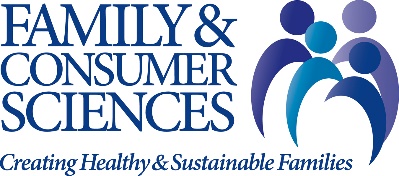 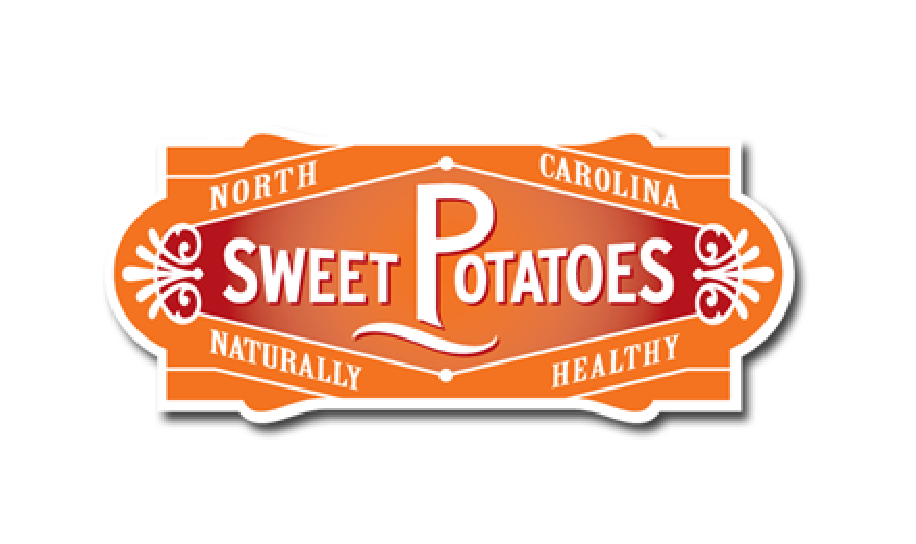 Sweetpotato Lesson - MSPrep Sweetpotato - Day 2 Grade Level(s):  6th – 8th gradeGrade Level(s):  6th – 8th gradeLesson Description:Students learn how to prepare sweetpotatoes in a food labLesson Description:Students learn how to prepare sweetpotatoes in a food labTimeframe: Minutes: 45 min  (food lab prep – day 2)Suggested days: 3 days Goals & ObjectivesThis middle school lesson will provide some hands-on lab experiences for students to prepare healthy sweetpotato snacks.  Students will be able to:Properly wash a sweetpotatoFollow a recipe using a sweetpotato as a main ingredientPrepare food following safe and sanitary practices in the kitchenWork with a team to prepare food Set the table properly Perform proper table etiquette while enjoying sweetpotato snackGoals & ObjectivesThis middle school lesson will provide some hands-on lab experiences for students to prepare healthy sweetpotato snacks.  Students will be able to:Properly wash a sweetpotatoFollow a recipe using a sweetpotato as a main ingredientPrepare food following safe and sanitary practices in the kitchenWork with a team to prepare food Set the table properly Perform proper table etiquette while enjoying sweetpotato snackGoals & ObjectivesThis middle school lesson will provide some hands-on lab experiences for students to prepare healthy sweetpotato snacks.  Students will be able to:Properly wash a sweetpotatoFollow a recipe using a sweetpotato as a main ingredientPrepare food following safe and sanitary practices in the kitchenWork with a team to prepare food Set the table properly Perform proper table etiquette while enjoying sweetpotato snackGoals & ObjectivesThis middle school lesson will provide some hands-on lab experiences for students to prepare healthy sweetpotato snacks.  Students will be able to:Properly wash a sweetpotatoFollow a recipe using a sweetpotato as a main ingredientPrepare food following safe and sanitary practices in the kitchenWork with a team to prepare food Set the table properly Perform proper table etiquette while enjoying sweetpotato snackPrepared By: Barnanne CreechFamily & Consumer Sciences TeacherZebulon GT Magnet Middle SchoolWake County Public SchoolsNorth Carolina Family & Consumer Sciences Education Standards:North Carolina Family & Consumer Sciences Education Standards:North Carolina Family & Consumer Sciences Education Standards:North Carolina Family & Consumer Sciences Education Standards:North Carolina Family & Consumer Sciences Education Standards:3.02 Understand kitchen basics.
1. How to be safe and sanitary in the kitchen?             3. How to follow a recipe? 3.03 Understand nutritious meal planning and preparation.
1. How do you measure, cut, mix and cook in preparing food?              3.  How do you work with a team and prepare food in a foods lab?3.02 Understand kitchen basics.
1. How to be safe and sanitary in the kitchen?             3. How to follow a recipe? 3.03 Understand nutritious meal planning and preparation.
1. How do you measure, cut, mix and cook in preparing food?              3.  How do you work with a team and prepare food in a foods lab?3.02 Understand kitchen basics.
1. How to be safe and sanitary in the kitchen?             3. How to follow a recipe? 3.03 Understand nutritious meal planning and preparation.
1. How do you measure, cut, mix and cook in preparing food?              3.  How do you work with a team and prepare food in a foods lab?.4.01 Understand the basics of food safety and sanitation.
5. What are food safety defenses? 4.02 Understand culinary and hospitality basics           2. How to set a table?          3. What is proper table etiquette?.4.01 Understand the basics of food safety and sanitation.
5. What are food safety defenses? 4.02 Understand culinary and hospitality basics           2. How to set a table?          3. What is proper table etiquette?Family & Consumer Sciences National Standards http://www.nasafacs.org/national-standards-and-competencies.htmlFamily & Consumer Sciences National Standards http://www.nasafacs.org/national-standards-and-competencies.htmlFamily & Consumer Sciences National Standards http://www.nasafacs.org/national-standards-and-competencies.htmlFamily & Consumer Sciences National Standards http://www.nasafacs.org/national-standards-and-competencies.htmlFamily & Consumer Sciences National Standards http://www.nasafacs.org/national-standards-and-competencies.htmlMaterials Needed*laptop*LCD*Student handouts//job descriptions - Appendix A or B*Items for recipe*Items for cleaning and sanitizing*Items to set a table*laptop*LCD*Student handouts//job descriptions - Appendix A or B*Items for recipe*Items for cleaning and sanitizing*Items to set a table*laptop*LCD*Student handouts//job descriptions - Appendix A or B*Items for recipe*Items for cleaning and sanitizing*Items to set a table*laptop*LCD*Student handouts//job descriptions - Appendix A or B*Items for recipe*Items for cleaning and sanitizing*Items to set a tableAnticipatory Set5 MinutesTeacher asks students to get out recipe and job duties handoutStudents review recipe and job duties *recipe*job duties - Appendix A or BActivity 135 MinutesStudents complete food lab following the recipe given by teacher. Students completes the job duties for the jobs assignedHandout of duties for the jobAppendix A or BRecipes – see linksFood items for recipe (waffles/pancakes & muffins)SinkKitchen & measuring toolsWaffle makerStoveFood ProcessorMicrowaveActivity 1Groups of 2Student are placed in kitchen teams of 4 – all 4 will share same kitchen and prepare food for their 4-person team and set a table on day 2 for their 4-person team and share they prepared food prepared with all 4 team members Students are then put in teams of 2 with each team of 2 getting a recipe.*1 student is a head chef & kitchen manager*1 student is a sous chef & class hostToday students will complete the food lab following the recipe given the day beforeChoice any of the 2 pairs8th grade*Sweetpotato pancakes or waffles (day 1 - cook potato 4-5 min in microwave and measure out wets and dry’s) and place drys in ziplock bag and wets in container to be refrigerated)https://fitfoodiefinds.com/video-sweet-potato-power-pancakes/https://ncsweetpotatoes.com/recipe/sweet-potato-waffles/*Sweetpotato muffins (day 1 - cook potato in microwave and measure out wets and dry’s) and place drys in ziplock bag and wets in container to be refrigerated)https://ncsweetpotatoes.com/recipe/sweet-potato-breakfast-muffins/7th grade*Sweetpotato Hummus (day 1 – cook potato 4-5 min in microwave and place in container to be refrigerated )https://ncsweetpotatoes.com/recipe/spicy-sweet-potato-hummus/https://ncsweetpotatoes.com/recipe/sweet-potato-hummus/*Sweetpotato Guacamole ( day 1  - cook potato 4-5 min in microwave and place in container to be refrigerated)https://ncsweetpotatoes.com/recipe/sweet-potato-guacamole/6th grade*Sweetpotato after run smoothie (day 1 – cook potato 4-5 min in microwave and place in container to be refrigerated )https://ncsweetpotatoes.com/recipe/post-run-antioxidant-recovery-smoothie/*Berry Sweet Sweetpotato Smoothie (day 1 – cook potato 4-5 min in microwave and place in container to be refrigerated )https://ncsweetpotatoes.com/recipe/sweet-potato-berry-smoothie/If teacher would like students to experience cutting raw sweetpotatoes using a mandolinAdditional recipes Microwaved sweetpotato chipshttps://www.allrecipes.com/recipe/241114/microwave-sweet-potato-chips/https://tasty.co/recipe/2-minute-sweet-potato-chipstools for microwaved sweetpotato chips microwave plate & mandolinhttps://www.walmart.com/ip/Journeys-Edge-HCM-12-5929-Healthy-Chips-Maker/40675125If teacher would like students to experience cutting raw potatoes using a knife into to cubes, wedges or sticks – additional recipeSaluted sweetpotatoes https://www.ourpaleolife.com/skillet-sweet-potatoes/Handout of duties for the jobAppendix A or BRecipes – see linksFood items for recipe (waffles/pancakes & muffins)SinkKitchen & measuring toolsMicrowaveZip lock bagsContainers for wets and microwaved sweetpotatoes Activity 35 MinutesAs students finish preparing their sweetpotato snack and plate the snack, the class hosts sets the table with a basic cover, while the kitchen manager washes and dry’s the kitchen tools used. Set a basic cover ( Have posted on the screen for students to see )https://www.realsimple.com/holidays-entertaining/entertaining/how-to-set-a-table Students sit with team and enjoy their prepared snack and follow proper table etiquette https://www.txcte.org/sites/default/files/resources/documents/Table-Etiquette.pdfItems for setting a basic coverPlateForkKnife SpoonNapkin CupSummary/Evaluation3 minReview the success of the class today. Clean up table areaRemind students to be ready to debrief and answer food lab evaluation questions the next time the class meets. Source/Other ResourcesBenson, K. (2019, January 23). Skillet Sweetpotatoes Recipe | Prep: 3m & Cook: 20m. Retrieved from https://www.ourpaleolife.com/skillet-sweet-potatoes/ Berry Sweetpotato Smoothie. (n.d.). Retrieved from https://ncsweetpotatoes.com/recipe/sweet-potato-berry-smoothie/ Delicious, C. &. (2011, April 05). Sweetpotato 101. Retrieved from https://www.youtube.com/watch?v=lMhW4nz_ljYHatch, C. (2017, December 19). 2-minute Sweetpotato Chips Recipe by Tasty. Retrieved from https://tasty.co/recipe/2-minute-sweet-potato-chips Healthy Sweetpotato Pancakes. (2019, January 11). Retrieved from https://fitfoodiefinds.com/video-sweet-potato-power-pancakes/ How to Cook Sweetpotatoes. (n.d.). Retrieved from https://ncsweetpotatoes.com/how-to-cook-sweet-potatoes/ How to Set a Table: Basic, Casual, and Formal Table Settings. (n.d.). Retrieved from https://www.realsimple.com/holidays-entertaining/entertaining/how-to-set-a-table POST RUN ANTIOXIDANT RECOVERY SMOOTHIE. (n.d.). Retrieved from https://ncsweetpotatoes.com/recipe/post-run-antioxidant-recovery-smoothie/ Sonjagroset, Hegemanfamily, Richardson, H. B., C., F., Skeet, Lola240, . . . Ethos. (2015, August 28). Microwave Sweetpotato Chips Recipe. Retrieved from https://www.allrecipes.com/recipe/241114/microwave-sweet-potato-chips/ Spicy Sweetpotato Hummus. (n.d.). Retrieved from https://ncsweetpotatoes.com/recipe/spicy-sweet-potato-hummus/ Sweetpotato Breakfast Muffins. (n.d.). Retrieved from https://ncsweetpotatoes.com/recipe/sweet-potato-breakfast-muffins/ Sweetpotato Guacamole. (n.d.). Retrieved from https://ncsweetpotatoes.com/recipe/sweet-potato-guacamole/ Sweetpotato Hummus. (n.d.). Retrieved from https://ncsweetpotatoes.com/recipe/sweet-potato-hummus/ Sweetpotato Waffles. (n.d.). Retrieved from https://ncsweetpotatoes.com/recipe/sweet-potato-waffles/ Benson, K. (2019, January 23). Skillet Sweetpotatoes Recipe | Prep: 3m & Cook: 20m. Retrieved from https://www.ourpaleolife.com/skillet-sweet-potatoes/ Berry Sweetpotato Smoothie. (n.d.). Retrieved from https://ncsweetpotatoes.com/recipe/sweet-potato-berry-smoothie/ Delicious, C. &. (2011, April 05). Sweetpotato 101. Retrieved from https://www.youtube.com/watch?v=lMhW4nz_ljYHatch, C. (2017, December 19). 2-minute Sweetpotato Chips Recipe by Tasty. Retrieved from https://tasty.co/recipe/2-minute-sweet-potato-chips Healthy Sweetpotato Pancakes. (2019, January 11). Retrieved from https://fitfoodiefinds.com/video-sweet-potato-power-pancakes/ How to Cook Sweetpotatoes. (n.d.). Retrieved from https://ncsweetpotatoes.com/how-to-cook-sweet-potatoes/ How to Set a Table: Basic, Casual, and Formal Table Settings. (n.d.). Retrieved from https://www.realsimple.com/holidays-entertaining/entertaining/how-to-set-a-table POST RUN ANTIOXIDANT RECOVERY SMOOTHIE. (n.d.). Retrieved from https://ncsweetpotatoes.com/recipe/post-run-antioxidant-recovery-smoothie/ Sonjagroset, Hegemanfamily, Richardson, H. B., C., F., Skeet, Lola240, . . . Ethos. (2015, August 28). Microwave Sweetpotato Chips Recipe. Retrieved from https://www.allrecipes.com/recipe/241114/microwave-sweet-potato-chips/ Spicy Sweetpotato Hummus. (n.d.). Retrieved from https://ncsweetpotatoes.com/recipe/spicy-sweet-potato-hummus/ Sweetpotato Breakfast Muffins. (n.d.). Retrieved from https://ncsweetpotatoes.com/recipe/sweet-potato-breakfast-muffins/ Sweetpotato Guacamole. (n.d.). Retrieved from https://ncsweetpotatoes.com/recipe/sweet-potato-guacamole/ Sweetpotato Hummus. (n.d.). Retrieved from https://ncsweetpotatoes.com/recipe/sweet-potato-hummus/ Sweetpotato Waffles. (n.d.). Retrieved from https://ncsweetpotatoes.com/recipe/sweet-potato-waffles/ 